			ПРОЄКТ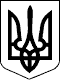 ВЕЛИКОСЕВЕРИНІВСЬКА СІЛЬСЬКА РАДА
КРОПИВНИЦЬКОГО РАЙОНУ КІРОВОГРАДСЬКОЇ ОБЛАСТІСОРОК ВОСЬМА СЕСІЯ ВОСЬМОГО СКЛИКАННЯРІШЕННЯвід «    »вересня 2020 року 			№с.Велика СеверинкаПро внесення змін до рішеннявід 21 грудня 2019 року №1200«Про бюджет Великосеверинівської сільської об’єднаної територіальної громади на 2020 рік»(код бюджету 11507000000)Відповідно до ст.26 Закону України «Про місцеве самоврядування в Україні» та ст.23 Бюджетного кодексу України, СІЛЬСЬКА РАДА ВИРІШИЛА:1.Внести зміни до рішення сесії Великосеверинівської сільської ради від 21 грудня 2019 року №1200 «Про бюджет Великосеверинівської сільської об’єднаної територіальної громади на 2020 рік», а саме:1.1.Збільшити дохідну частину загального фонду бюджету об’єднаної територіальної громади на суму 613 360 гривень,згідно з додатком 1 до цього рішення: -за рахунок перевиконання планових показників доходів за січень-серпень 2020 року на суму 449 960 гривень, згідно з додатком 1 до цього рішення;-за рахунок освітньої субвенції з державного бюджету місцевим бюджетам на суму 163 400 гривень, згідно з додатком 1 до цього рішення.1.2.Збільшити дохідну частину спеціального фонду бюджету об’єднаної територіальної громади на суму 1 100 гривень згідно з додатком 1 до цього рішення: -по коду 19010100 «Екологічний податок, який справляється за викиди в атмосферне повітря забруднюючих речовин стаціонарними джерелами забруднення (за винятком викидів в атмосферне повітря двоокису вуглецю) на суму 600 гривень; -по коду 19010300 «Надходження від розміщення відходів у спеціально відведених для цього місцях чи на об’єктах, крім розміщення окремих видів відходів як вторинної сировини» на суму 500 гривень;2.Внести зміни до джерел фінансування бюджету об’єднаної територіальної громади на 2020 рік згідно з додатком 2 до цього рішення.3.Збільшити видаткову частину загального фонду бюджету об’єднаної територіальної громади на суму 613 360 гривень, згідно з додатком 3 до цього рішення: -за рахунок перевиконання планових показників доходів за січень-серпень 2020 року на суму 449 960 гривень, згідно з додатком 3 до цього рішення;-за рахунок освітньої субвенції з державного бюджету місцевим бюджетам на суму 163 400 гривень, згідно з додатком 3 до цього рішення.4.Збільшити видаткову частину спеціального фонду бюджету об’єднаної територіальної громади на суму 1 100 гривень згідно з додатком 3 до цього рішення: -за рахунок екологічного податку, який справляється за викиди в атмосферне повітря забруднюючих речовин стаціонарними джерелами забруднення (за винятком викидів в атмосферне повітря двоокису вуглецю) на суму 600 гривень; -за рахунок надходження від розміщення відходів у спеціально відведених для цього місцях чи на об’єктах, крім розміщення окремих видів відходів як вторинної сировини на суму 500 гривень;5.Здійснити перерозподіл видатків у межах загального обсягу бюджетних призначень за бюджетними програмами згідно з додатком 3 до цього рішення.6.Внести зміни в річний та помісячний розпис асигнувань загального та спеціального фондів у розрізі функціональної та економічної класифікації видатків.7.Внести зміни до переліку місцевих Програм, які фінансуватимуться у 2020 році за рахунок бюджету,згідно з додатком 4 до цього рішення.8.Відділу освіти, молоді та спорту, культури та туризму Великосеверинівської сільської ради внести зміни до показників кошторисних призначень на 2020 рік згідно з додатком 3до цього рішення.9.Контроль за виконанням даного рішення покласти на постійну комісію сільської ради з питань планування, фінансів, бюджету, соціально-економічного розвитку та інвестицій планування.Сільський голова	Сергій ЛЕВЧЕНКО